
Перечень процедур, входящих в стоимость путевкиГастроэнтерология
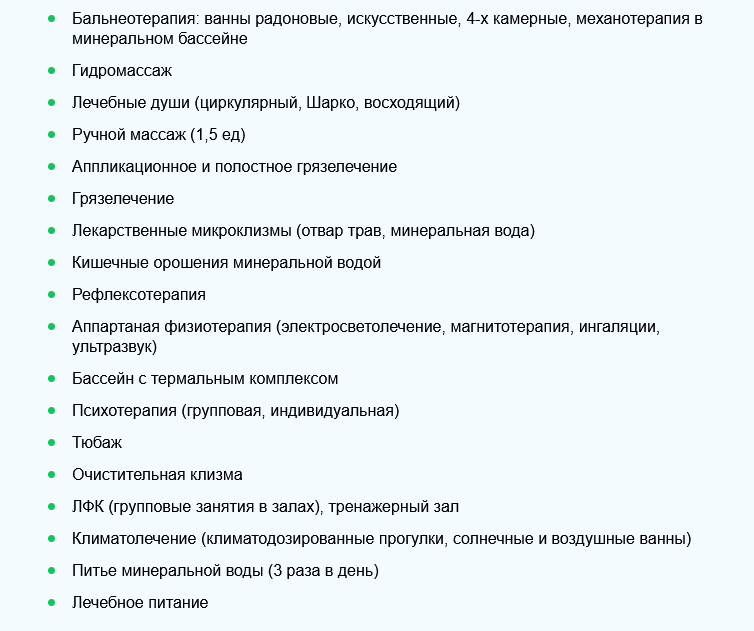 Сердечно-сосудистая система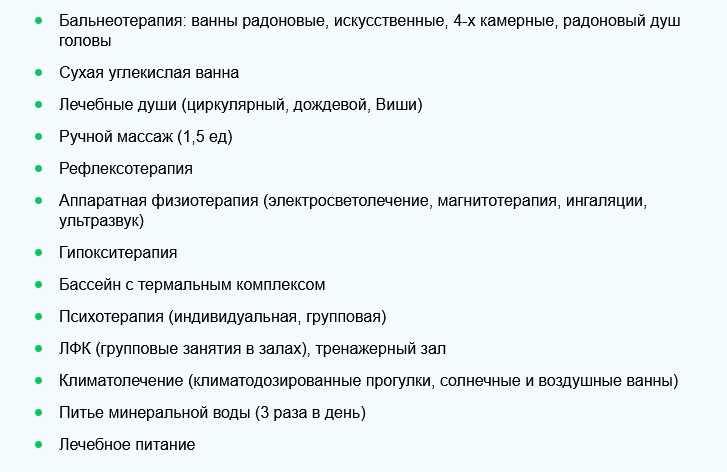 Нервная система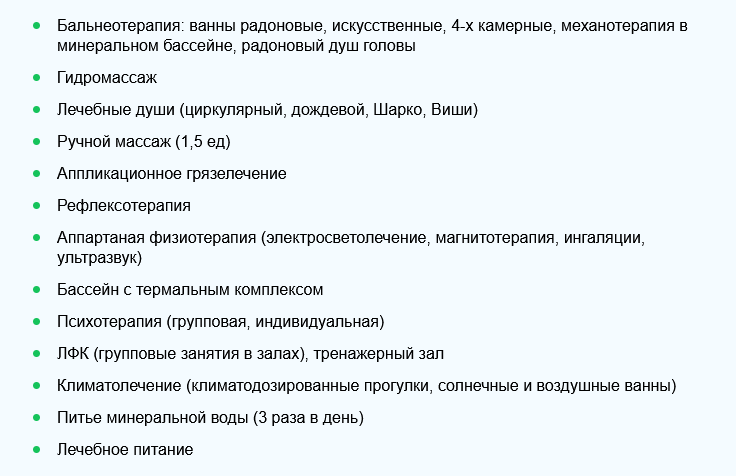 Урология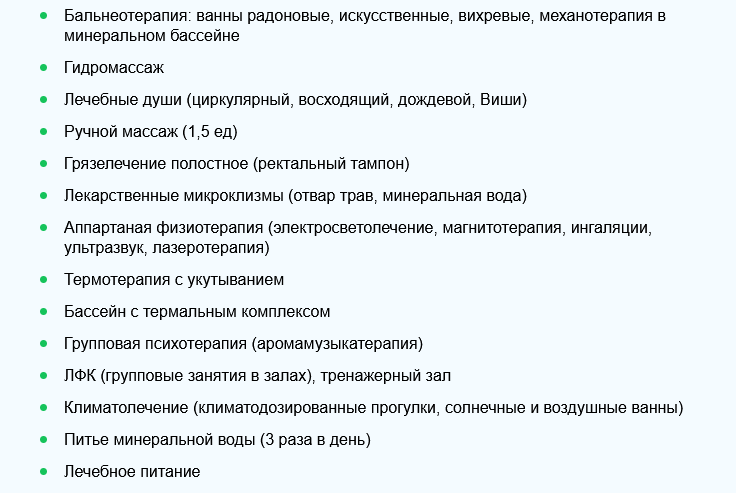 Гинекология
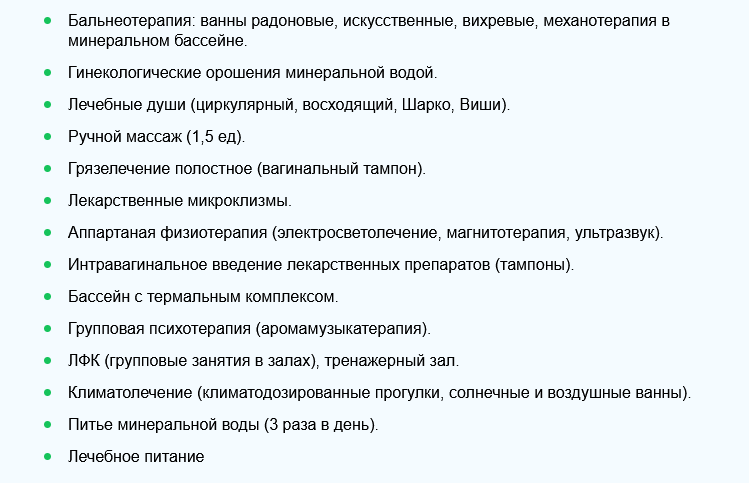 	Опорно-двигательный аппарат

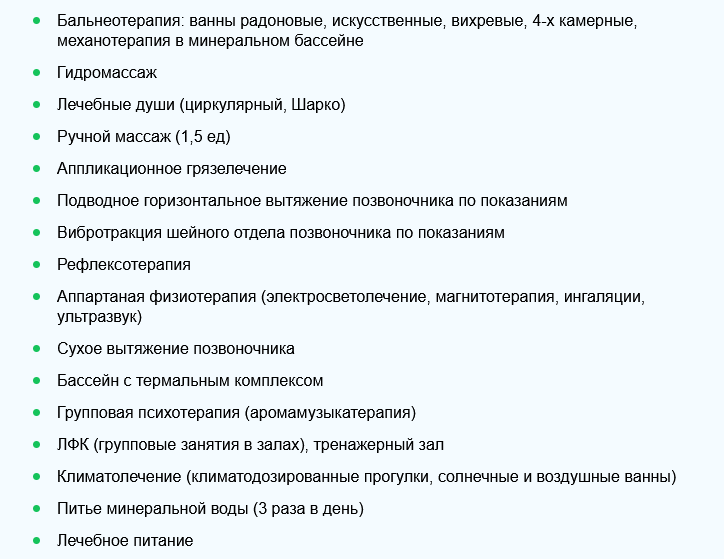 Эндокринная система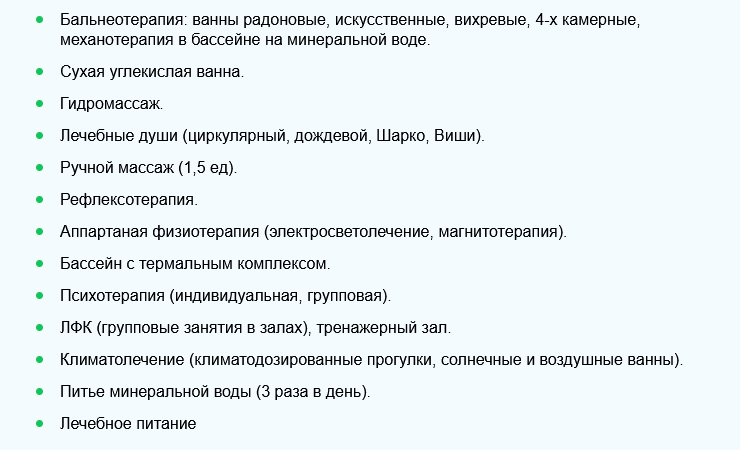 Заболевания кожи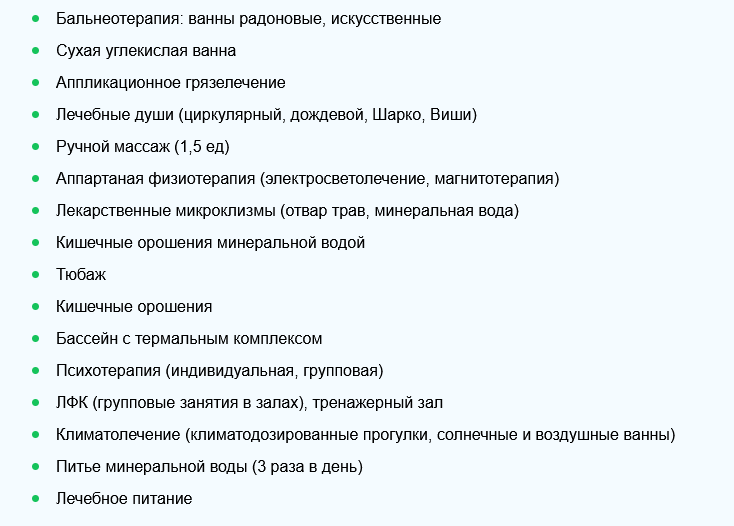 